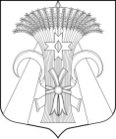 Местная администрацияМуниципального образования поселок ШушарыПОСТАНОВЛЕНИЕ« 25 » декабря 2019 года 				 	 		                               № 527- ПОб утверждении муниципальных и ведомственных целевых программ Местной администрации Муниципального образования поселок Шушары на 2020 годМестная администрация в соответствии с Бюджетным кодексом РФ, Законом Санкт-Петербурга от 23.09.2009 № 420-79 "Об организации местного самоуправления в Санкт-Петербурге", Уставом Внутригородского муниципального образования Санкт-Петербурга поселок Шушары, утвержденным решение Муниципального Совета от 24.12.2019 № 62 « О  принятии во втором (третьем) чтении бюджета внутригородского МО  Санкт-Петербурга поселок Шушары на 2020год»,          П О С Т А Н О В Л Я Е Т:Утвердить следующие муниципальные программы:Муниципальная программа «Формирование архивных фондов органов местного самоуправления, муниципальных учреждений и предприятий на территории Муниципального образования поселок Шушары в 2020 году » – Приложение № 1.Муниципальная программа «Осуществление содействия в установленном порядке исполнительным органам государственной власти Санкт-Петербурга в сборе и обмене информацией в области защиты населения и территорий от чрезвычайных ситуаций, а также содействие в информировании населения об угрозе возникновения или о возникновении чрезвычайной ситуации на территории Муниципального образования поселок Шушары на 2020 год» - Приложение №2.Муниципальная программа «Организация мероприятий по проведению подготовки и обучения неработающего населения способам защиты и действиям в чрезвычайных ситуациях, а также способам защиты от опасностей, возникающих при ведении военных действий или вследствие этих действий на территории Муниципального образования поселок Шушары на 2020 год» - Приложение №3.Муниципальная программа «Участие в организации и финансировании временного трудоустройства несовершеннолетних в возрасте от 14 до 18 лет в свободное от учебы время, безработных граждан, испытывающих трудности в поиске работы, безработных граждан в возрасте от 18 до 20 лет из числа выпускников образовательных учреждений начального и среднего профессионального образования, ищущих работу впервые на территории Муниципального образования поселок Шушары в 2020 году» - Приложение №4.Муниципальная программа «Содействие развитию малого бизнеса на территории Муниципального образования поселок Шушары в 2020 году» - Приложение №5.Муниципальная программа «Осуществление благоустройства придомовой и дворовой территорий  Муниципального образования поселок Шушары на 2020 год» - Приложение №6.Муниципальная программа «Озеленение территорий зеленых насаждений общего пользования местного значения Муниципального образования поселок Шушары на 2020 год» - Приложение №7.Муниципальная программа «Прочие мероприятия в области благоустройства на территории Муниципального образования поселок Шушары на 2020 год» - Приложение №8.Муниципальная программа «Участие в мероприятиях по охране окружающей среды в границах Муниципального образования поселок Шушары, за исключением организации и осуществления мероприятий по экологическому контролю на 2020 год» - Приложение №9.Муниципальная программа «Участие в создании условий для реализации мер, направленных на укрепление межнационального и межконфессионального согласия, сохранение и развитие языков и культуры народов Российской Федерации, проживающих на территории Муниципального образования поселок Шушары, социальную и культурную адаптацию мигрантов, профилактику межнациональных (межэтнических) конфликтов на 2020 год»  - Приложение №10.Муниципальная программа «Осуществление экологического просвещения, а также организация экологического воспитания и формирования экологической культуры в области обращения с твердыми коммунальными отходами на территории Муниципального образования поселок Шушары на 2020 год» - Приложение №11. Муниципальная программа «Организация профессионального образования  и дополнительного профессионального образования выборных должностных лиц местного самоуправления, членов выборных органов местного самоуправления, депутатов муниципальных советов муниципальных образований, муниципальных служащих и работников муниципальных учреждений в Муниципальном образовании поселок Шушары в 2020 году» - Приложение №12.Муниципальная программа «Проведение работ по военно-патриотическому воспитанию граждан на территории Муниципального образования поселок Шушары на 2020 год» - Приложение №13.Муниципальная программа «Организация и проведение досуговых мероприятий для жителей МО на территории Муниципального образования поселок Шушары на 2020 год» - Приложение №14.  Муниципальная программа «Организация и проведение местных и участие  в организации и проведении городских праздничных и иных зрелищных мероприятий  на территории Муниципального образования поселок Шушары на 2020 год» - Приложение №15.Муниципальная программа «Организация и проведение мероприятий по сохранению и развитию местных традиций и обрядов на территории Муниципального образования поселок Шушары на 2020 год» - Приложение №16.Муниципальная программа «Обеспечение условий для развития на территории Муниципального образования пос.Шушары физической культуры и массового спорта,  организация и проведение официальных физкультурных мероприятий, физкультурно-оздоровительных мероприятий и спортивных мероприятий на территории Муниципального образования поселок Шушары на 2020 год» - Приложение №17.Муниципальная программа «Учреждение печатного средства массовой информации для опубликования муниципальных правовых актов, обсуждения проектов муниципальных правовых актов по вопросам местного значения, доведения до сведения жителей муниципального образования официальной информации о социально-экономическом и культурном развитии муниципального образования, о развитии его общественной инфраструктуры и иной официальной информации на 2020 год» - Приложение №18.Муниципальная программа «Участие в профилактике терроризма и экстремизма, а также в минимизации и (или) ликвидации последствий проявления терроризма и экстремизма на территории Муниципального образования поселок Шушары на 2020 год» - Приложение №19.Утвердить проекты следующих ведомственных целевых программ:Ведомственная целевая программа «Участие в реализации мер по профилактике дорожно-транспортного травматизма на территории Муниципального образования поселок Шушары на 2020 год» - Приложение №20.Ведомственная целевая программа «Участие в реализации мероприятий по охране здоровья граждан от воздействия окружающего табачного дыма и последствий потребления табака на территории Муниципального образования поселок Шушары на 2020 год» - Приложение №21.Ведомственная целевая программа «Участие в формах, установленных законодательством Санкт-Петербурга в мероприятиях по профилактике незаконного потребления наркотических средств и психотропных веществ, новых потенциально опасных психоактивных веществ, наркомании в Муниципальном образовании поселок Шушары на 2020 год» - Приложение №22.Контроль за исполнением настоящего постановления оставляю за собой.Исполняющий обязанностиглавы Местной администрацииМуниципального образованияпоселок Шушары		             	                                                                  Е.В. ИзмайловаСотрудник ответственный за подготовку проекта постановленияОтветственный  сотрудник ОРНО / АПО за  подготовку документации к постановлениюФинансово-экономическое заключение сотрудника ОФЭПиБУПравовое заключение сотрудника АПОМарьина Т.В.Августинопольский Н.Н.Янсон А.М.Гоголева И.И.Мартемьянова Л.И.Новикова А.А.Левашенко М.О.